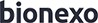 Bionexo do Brasil LtdaRelatório emitido em 21/11/2023 11:07CompradorIGH - HUAPA - HOSPITAL DE URGÊNCIA DE APARECIDA DE GOIÂNIA (11.858.570/0004-86)AV. DIAMANTE, ESQUINA C/ A RUA MUCURI, SN - JARDIM CONDE DOS ARCOS - APARECIDA DE GOIÂNIA, GO   CEP: 74969-210Relação de Itens (Confirmação)Pedido de Cotação : 322507811COTAÇÃO Nº 52087 - MEDICAMENTOS - HEAPA NOV/2023Frete PróprioObservações: *PAGAMENTO: Somente a prazo e por meio de depósito em conta PJ do fornecedor. *FRETE: Só serão aceitas propostas com frete CIF e para e AV. DIAMANTE, ESQUINA C/ A RUA MUCURI, JARDIM CONDE DOS ARCOS, AP DE GOIÂNIA/GO CEP: 74969210, dia e horário especificado. *CERTIDÕES: As CEstadual de Goiás, Federal, FGTS e Trabalhista devem estar regulares desde a data da emissão da proposta até a data do pagamento. *REGULAMENTO: O pro obedecerá ao Regulamento de Compras do IGH, prevalecendo este em relação a estes termos em caso de divergência.Tipo de Cotação: Cotação Normal Fornecedor :Data de Confirmação :Produto	Código ProgramaçãoFabricante	Embalagem	Fornecedor	Comentário	Justificativa        PreçoPreço  Rent(%)      Quantidade Entrega	Unitário FábricaCREME BARREIRA COMFEEL39  CREME BARREIRA BISANAGA 28 A 60 ML - UNIDADE  38979	-TB	Benenutrinull	-	R$	R$110 Unidad60ML - REF. 4720, COLOPLASTComercial Ltda53,7700  0,0000Total Parcial:110.0Total de Itens da Cotação: 111    Total de Itens Impressos: 1Produto	Código ProgramaçãoFabricante	Embalagem	Fornecedor	Comentário	Justificativa        PreçoPreço  Rent(%)      Quantidade Entrega	Unitário Fábrica3     ACIDO ACETILSALICILICO 100 MG - COMPRIMIDO     4944	-	DORMEC, IMEC	500 MG COM CX 50 STR X Cientifica Médicanull;1 - Não respondeu e-mailde homologação.	R$	R$500 Comprim10 (EMB HOSP)Hospitalar Ltda2,3 - Não atende a condição de pagamento/prazo.0,06000,00004	ACIDO FOLICO 5MG - COMPRIMIDO	7017	-	NEO FOLICO, BRAINFARMA     5 MG COM REV CT BL ALCientifica Médica Hospitalar Ltdanull;1,2,3 - Nãorespondeu e-mail de homologação. 4 - Não atende a condição de pagamento/prazo.R$ 0,0500R$ 0,0000120 Comprim6	ACIDO VALPROICO 250 MG - EPILENIL -COMPRIMIDO33786	-	ACIDO VALPROICO 250MG(DEPAKENE) C/25 CPS.(C1) (R), ABBOTTCX	Cientifica Médica Hospitalar Ltdanull	-	R$0,3490R$ 0,0000150 Comprim10	AMICACINA SOL. INJ. 500 MG 2ML - AMPOLA	5528	-	SULFATO DE AMICACINA,250 MG/ML SOL INJ CT 50 Cientifica Médicanull;1,3 - Não atende a condição depagamento/prazo.   R$	R$50 AmpolTEUTO BRAS.AMP VD TRANS X 2MLHospitalar Ltda2 - Não respondeu e-mail de homologação.4,49000,0000BUPIVACAINA SOL INJ 0.5% PESADA 4ML -BUPIVAC. HIPERBARICA + GLICOSE SOL INJ AMP.4ML6470	-BUPIVACAINA 0,5% PES. HIPER 4ML C/50 AMP (G) - HYPOFARMA - HYPOFARMACAIXACientifica Médica	null Hospitalar Ltda;1,2 - Não atende a condição de pagamento/prazo.R$ 3,3900R$	400 Ampo0,0000CASPOFUNGINA 50MG - FRASCO/AMPOLA	27561	-	BERK, EUROFARMA - 126    50 MG PO LIOF SOL INJ CT Cientifica Médicanull	-	R$	R$40 Frasco/Am1 FA VD TRANSHospitalar Ltda839,0000  0,0000CLORETO DE SODIO SOL. INJ. 0.9% 250ML - BOLSA36	- BOLSACLORETO DE SODIO 0,9% SF FRASCO 250ML C/48, FRESENIUSUNDCientifica Médica Hospitalar Ltda;1 - Não respondeu e-mail de homologação.R$ 4,3900R$	336 Bolsa38   CLOREXIDINA SOLUCAO BUCAL 0.12% FR 250ML -FRASCO38973	-RIOHEX CLOREX.0,12 % ENXAG. BUCAL 250ML. RIOQUIMICA, RIOQUIMICAUNIDADE	Cientifica Médica Hospitalar Ltdanull;1 - Não respondeu e-mail de homologação. 2 - Não atende a condição de pagamento/prazo.R$ 7,1900R$ 0,000072 Frasco43	DEXCLORFENIRAMINA 2 MG - COMPRIMIDO	5142	-	DEXCLORFENIRAMINA 2MGDEXCLORFENIRAMINA 2MGC/20 CPR.(G) - 2MG - CX - Cientifica Médicanull;1 - Não respondeu e-mailde homologação.	R$	R$60 ComprimC/20 CPR.(G), NEO QUIMICACOMPRIMIDOS - NEO QUIMICA CXHospitalar Ltda2 - Múltiplo de embalagem acima do solicitado.0,10000,000044 DIAZEPAM SOL INJ 5 MG/ML 2 ML - GEN. GERMED - AMPOLA19306	-	DIAZEPAM 5MG/ML 2ML C/100 AMP, HIPOLABORUND	Cientifica Médica Hospitalar Ltdanull;1,2,4 - Nãoatende  a condição de pagamento/prazo.3,5,6 - Nãorespondeu e-mail de homologação.R$	R$0,0000100 Ampo49  ESCINA + SALICILATO DE DIETILAMONIO GEL 30G -  15039	-	HEMATOM, BIOLAB	(10,0 + 10,0 + 50,0) MG/G Cientifica Médicanull	-	R$	R$40 TuboTUBOGEL TOP CT BG AL X 30 GHospitalar Ltda24,5000  0,000052  FENITOINA SOL INJ 50 MG/ ML 5 ML - GEN. TEUTO -  18640	-AMPOLAFENITOiNA SODICA, FENITOiNA SODICA, HIPOLABOR FARM. LTDA-	Cientifica Médica Hospitalar Ltdanull;1,2 - Não atende a condição de pagamento/prazo.3 - Não respondeu e-mail de homologação.R$ 1,8900R$ 0,0000200 Ampo59	HIDROCLOROTIAZIDA 25MG - COMPRIMIDO	8805	-	HIDROCLOROTIAZIDA 25MGHIDROCLOROTIAZIDA 25MG C/500 CPR.(G) -Cientifica Médicanull;1 - Múltiplo de embalagem acimado solicitado. 2 -	R$	R$360 ComprimC/500 CPR.(G), MEDQUIMICA 25MG - CX - COMPRIMIDOS  Hospitalar Ltda- MEDQUIMICA CXNão respondeu e- 0,0400 mail dehomologação.0,000078     METRONIDAZOL SOL INJ 500MG 100ML BOLSA -     13728	-METRONIDAZOL 5MG/ML SF BOLSA 100ML C/60 (G),METRONIDAZOL 5MG/MLSF BOLSA 100ML C/60 (G) - Cientifica Médicanull;1 - Não atende a      R$	R$ condição de540 BolsaISOFARMA5MG - CX - SOLUCAOINJETAVEL - ISOFARMA CXHospitalar Ltdapagamento/prazo. 4,43000,0000ZINCO+RETINOL+COLECAL ZINCO+RETINOL+COLECAL88      OXIDO DE ZINCO + VIT. A+D TUBO 45G - TUBO     17948	-(BELGLOS) PDA 45G.(R), BELFAR(BELGLOS) PDA 45G.(R) - Cientifica Médica 100MG+1.000 UI+400 UI - Hospitalar Ltda UN - POMADA - BELFAR UNnull	-	R$4,8000R$ 0,0000200 TuboPARACETAMOL 500MG + FOSFATO DE CODEINA89	30MG GEN GENOM - COMPRIMIDOPARACETAMOL + FOSFATO DE CODEINA - CODEINA 30mg + PARACETAMOL 500mg - Comprimido - 96 - GEOLAB - GEOLAB - GEOLABCAIXACientifica Médica Hospitalar LtdaR$ 0,3980R$	672 ComprimPELICULA PROT. SOL POLIMERICA SPRAY FR 28ML - FRASCO38104	-RIODERM PROTECTION- PELICULA PROTETORA SEM ARDOR SPRAY 30ML , RIOQUIMICACientifica Médica Hospitalar Ltdanull	-	42 R$ 00   0,R$ 0100 FrascSULFADIAZINA DE PRATASULFADIAZINA DE PRATA;1,3 - Não atende a condição de100     SULFADIAZINA DE PRATA 1% TUBO 50G - TUBO     30957	-10MG/G 50GR. CREME (G),  10MG/G 50GR. CREME (G) - Cientifica Médicanullpagamento/prazo.   R$	R$70 TuboNATIVITA10MG - UN - CREME - NATIVITA UNHospitalar Ltda2,4 - Nãorespondeu e-mail de homologação.8,00000,0000NERVAMIN, PRATI300 MG COM REV CT BL AL Cientifica Médica;1 - NãoR$	R$104	TIAMINA 300MG - COMPRIMIDO	10560	-DONADUZZIPLAS TRANS X 600Hospitalar Ltda	nullrespondeu e-mail de homologação.0,30000,0000	600 Comprim106     TIGECICLINA SOL INJ 50MG - FRASCO/AMPOLA      16120	-TIGECICLINA 50MG IV (SENGECIL) PO INJ.F/A C/10UNDCientifica Médica Hospitalar Ltda;1 - Não atende a condição depagamento/prazo.   R$	R$40 Frasco/Am(S), CRISTALIA2,3,4,5 - Nãorespondeu e-mail de homologação.127,9500 0,0000107  TRAMADOL SOL INJ 50MG/ML 1ML - AMPOLA 50MG   28920	-	TRAMADOL 50MG/ML 1MLC/60 AMP.(A2) (G), TEUTOTRAMADOL 50MG/ML 1MLC/60 AMP.(A2) (G) - 50MG - Cientifica Médica AP - SOLUCAO INJETAVEL - Hospitalar LtdaTEUTO APnull;1,2 - Nãorespondeu e-mail de homologação. 3 - Não atende a condição de pagamento/prazo.R$ 1,1990R$ 0,00006300 Ampo109     VANCOMICINA PO P/ SOL INJ 500MG - FRASCO6068	-	VANCOTRAT, UNIAO500 MG PO SOL INFUS IV Cientifica Médicanull;1,2,4 - Nãorespondeu e-mailde homologação.	R$	R$400 Frasc500MGQUIMICACT 50 FA VD TRANSHospitalar Ltda3,5 - Não atende a condição de pagamento/prazo.4,50000,0000Total Parcial:11350.0Total de Itens da Cotação: 111    Total de Itens Impressos: 22Produto	Código ProgramaçãoFabricante	Embalagem	Fornecedor	Comentário	Justificativa        PreçoPreço  Rent(%)      Quantidade Entrega	Unitário Fábrica1    ACETILCISTEINA GRANULADO 600 MG ENV C/ 5G - ENVELOPE29288	-FLUIMULIV 600MG CX C/16ENV X 5G 0171, HERBAMEDComercial-	CirurgicaRioclarenseLtda- SP;1 - Não-	respondeu e-mail de homologação.R$ 0,8725R$ 0,0000272 Envelo2	ACETILCISTEINA SOL.INJ 100MG/ML - 3ML -AMPOLA29935	-FLUCISTEIN 100MG/ML CXC/5AMP X 3ML, UNIAO	- QUIMICAComercial Cirurgica Rioclarense Ltda- SP;1,2 - Não-	respondeu e-mail de homologação.R$ 3,5500R$ 0,000050 Ampol5	ACIDO TRANEXAMICO SOL INJ 50MG/ML 5ML -11499	-ACIDO TRANEXAMICO50MG/ML CX C/100AMP X	-Comercial Cirurgica;1,2,4,5 - Nãoatende a condição de-	R$	R$100 AmpoAMPOLA 250MG5ML GEN, HIPOLABORRioclarense Ltda- SPpagamento/prazo. 4,2200respondeu e-mail de homologação.0,0000ALGINATO CALCIO E SODIO APROX. 85G - GEL HIDRATANTE ABSORVENTE, NÃO-ESTÉRIL,9		COMPOSTO DE ALGINATO DE CÁLCIO E CARBOXIMETILCELULOSE SÓDICA, TRANSPARENTEE VISCOSO, REGISTRO NO MINISTÉRIO DA SAÚDE (ANVISA). TUBO 85 GRAMA17934	-HIDROGEL COM ALGINATO DE CALCIO 85G CX C/10UN- G085, CASEXCAIXAComercial Cirurgica Rioclarense Ltda- SP;1 - Nãorespondeu e-mail      R$	R$ de homologação. 12,4100 0,000075 Tubo16	ANLODIPINO 5MG - COMPRIMIDO	8037	-	BESILAPIN 5MG CX C/25BLT	CPX 20CPR, GEOLABComercial Cirurgica Rioclarense Ltda- SP;1 - Nãorespondeu e-mail de homologação.R$ 0,0420R$ 0,0000500 Comprim18	AZITROMICINA 500 MG - COMPRIMIDO	5225	-AZITROMICINA, MEDQUIMICA500 MG COM REV CT BL AL PLAS PVDC TRANS X 300Comercial Cirurgica Rioclarense Ltda- SP;1,2 - Nãorespondeu e-mail de homologação.R$ 0,8270R$	300 ComprimBUPIVACAINA 0.5% ISOBARICA S/ CONSERV. 4ML - AMPOLANEOCAINA ISOBARICA, CRISTALIA5 MG/ML SOL INJ CX 40 EST X AMP VD TRANS X 4 ML (EMB. HOSP.) (SEM CONSERVANTE)Comercial Cirurgica Rioclarense Ltda- SP;1,2,3,4 - Nãoatende a	R$	R$ondição d	,30	000pagamento/prazo.200 AmpoCEFAZOLINA SOL INJ 1G IV / EV - FRASCO/AMPOLA 1000MG6069	-	CEFAZOLINA SODICA 1G CXC/50FA GEN, BIOCHIMICOComercial Cirurgica Rioclarense Ltda- SP-	-	R$3,8830R$ 0,00002700 Frasco/ACEFEPIME SOL INJ 1G - FRASCO/AMPOLA	7562	-	CLORIDRATO DE CEFEPIMA,G PO SOL INJ IM/IV CX50 FA VD TRANSComercial Cirurgica Rioclarense Ltda- SPR$ 7,2600R$ 0,0000300 Frasco/Am27     CETAMINA - S SOL INJ 2ML - KETAMIN - AMPOLA     26534	-	KETAMIN, CRISTALIA	50 MG/ML SOL INJ IM/IVComercial Cirurgica Rioclarense Ltda- SP;1,3 - Nãorespondeu e-mailde homologação.	R$	R$ 2,4 - Não atende 16,0000 0,0000a condição de pagamento/prazo.100 Ampo28  CIPROFLOXACINO SOL INJ 2MG/ML 200ML - FRASCO  38977	- 200ML - UNIDADEHIFLOXAN 400MG CX C/32BOL X 200ML SF - 40000499, HALEX/ISOFARMABolsaComercial Cirurgica Rioclarense Ltda- SP;1,2 -Não atende-		a condição de	R$	R$ pagamento/prazo. 28,9000 0,0000416 UnidadCLINDAMICINA SOL INJ 150MG/ML 4ML - AMPOLA29	DE 600 MG / 4ML - AMPOLACLINDAMICINA 600MG CXC/100AMP X4ML GEN,	-Comercial Cirurgica;1 - Não atende a      R$	R$-	condição de1300 AmpoHIPOLABORRioclarense Ltda- SPpagamento/prazo. 3,07000,000031	CLONIDINA SOL INJ 150 MCG 1ML - AMPOLA	6454	-	CLONIDIN, CRISTALIA150 MCG/ML SOL INJ CX 30 EST X AMP VD AMB X 1 ML (EMB. HOSP.)Comercial Cirurgica Rioclarense Ltda- SPR$ 5,1230R$ 0,0000150 Ampo32      CLORETO DE POTASSIO 10% SOL. INJ. 10 ML -AMPOLA5616	-ISOFARMA-SOLUCAO DE CLORETO DE POTASSIO, HALEX ISTAR100 MG/ML SOL INJ IV CX200 AMP PLAS INC X 10 MLComercial Cirurgica Rioclarense Ltda- SP;1 -Não respondeu e-mail-	de homologação. 2 - Não atende acondição de pagamento/prazo.R$ 0,4430R$ 0,0000600 Ampo41	DEXAMETASONA CREME 0.1% 10 G - TUBO	5215	-DEXAMETASONA CREME DERM CX C/50BG X 10GBisnagaComercial Cirurgica;1 - Não atende acondição de	R$	R$100 TuboGEN, HIPOLABORRioclarenseLtda- SPpagamento/prazo. 1,70000,000046	DOMPERIDONA 10MG CPR - COMPRIMIDO	10187	-	PERIDAL, COSMED	10 MG COM CT BL AL PLASTRANS X 60Comercial Cirurgica Rioclarense Ltda- SP-	;1 - Não atende a condição depagamento/prazo.2 - NãoR$ 0,1030R$ 0,0000300 Comprimrespondeu e-mail de homologação.ENOXAPARINA SODICA 40MG/ML - SERINGA PRE-48		PREENCHIDA - (SC) -> COM DISPOSITIVO DE SEGURANÇA DE ACORDO COM NR-32 E PORT. 1746DE 30 DE AGOSTO DE 2011.38989	-VOLARE 40MG CX C/ 10SE X0,4ML C/DISPOSITIVO	-1501060, ACHEComercial Cirurgica Rioclarense Ltda- SP;1,3,5,6,8,9 - Nãoatende a condição de-	pagamento/prazo.  R$	R$15,6900  0,0000respondeu e-mail de homologação.1600 Serin51	ESPIRONOLACTONA 25MG - COMPRIMIDO	14417	-	ESPIRONOLACTONA,GEOLAB25 MG COM CT BL AL PLAS INC X 30Comercial Cirurgica Rioclarense Ltda- SP;1,2 - Nãorespondeu e-mail de homologação.R$ 0,2320R$ 0,0000180 Comprim53  FENTANILA, SOL INJ 50MCG/ML 10 ML - FENTANEST  33595	-	CITRATO DE FENTANILA,50 MCG/ML SOL INJ CX 50Comercial Cirurgica;1,3 - Nãorespondeu e-mailde homologação.	R$	R$400 Frasco/Am- FRASCO/AMPOLAHIPOLABORAMP VD AMB X 10 MLRioclarense Ltda- SP2 - Não atende a condição de pagamento/prazo.3,21000,000054  GENTAMICINA SOL INJ 40MG/ML 2ML - AMPOLA DE    7561	-HYTAMICINA 80MG CX C/100AMP X 2ML, HYPOFARMAComercial CirurgicaRioclarenseLtda- SP;1 - Nãorespondeu e-mail de homologação.R$ 1,0820R$ 0,0000300 Ampo58	HEPARINA SODICA SOL INJ SUBCUTANEA5000UI/0,3 ML - AMPOLA4886	-PARINEX 5000UI/0,25ML CX C/50AP X 0,25ML, HIPOLABORAmpolaComercial Cirurgica Rioclarense Ltda- SP-	-	R$5,1230R$ 0,0000350 Ampo60      HIOSCINA + DIPIRONA SOL INJ 5ML - AMPOLA	5583	-BROMETO DE N-BUT COMPCX C/100AP X 5ML GEN,	AP HIPOLABORComercial Cirurgica Rioclarense Ltda- SP;1 - Não respondeu e-mailde homologação. 2,3 - Não atendea condição de pagamento/prazo.R$ 1,7700R$ 0,0000400 AmpoLEVOBUPIVACAINA SOL INJ 0.5% C/65	VASOCONSTRITOR 20ML - FRASCO5 MG/ML + 9,1 MCG/ML SOL INJ CX 10 EST FA VD TRANS X 20 MLComercial Cirurgica Rioclarense Ltda- SP-	-	28 R$ 00   0,R$ 0170 Frasc68	LIDOCAINA 2% SOL INJ 20MG/ML 5ML	70982	-	HYPOCAINA 2% S/V CX	APC/100AP X 5ML, HYPOFARMAComercial Cirurgica Rioclarense Ltda- SP-	-	R$1,1810R$ 0,0000500 Ampo69	LIDOCAINA GELEIA 2% TUBO 30GRAMAS	17944	-	LABCAINA, PHARLAB	20 MG/G GEL TOP CX 100BG AL X 30 G (EMB HOSP)Comercial Cirurgica Rioclarense Ltda- SP-	-	R$3,5440R$ 0,0000300 TuboLIDOCAINA SOL INJ 2% S/ VASOCONSTRITOR 20MLCLORIDRATO DE LIDOCAINA,  20 MG/ML SOL INJ CX 25Comercial;1 - NãoR$	R$71	- FRASCO	5828	-HIPOLABORFA VD TRANS X 20 MLCirurgica Rioclarense Ltda- SPrespondeu e-mail de homologação.4,72000,0000	175 Frasc73	LORATADINA 10MG - COMPRIMIDO	21994	-	LORASLIV 10MG CX C/1BL X	CPComercial Cirurgica Rioclarense Ltda- SP;1,2 - Não atende a condição de pagamento/prazo.-	3,4 - Nãorespondeu e-mail de homologação.R$ 0,1620R$ 0,000048 Comprim74	LOSARTANA 50MG - COMPRIMIDO	10084	-LOSARTANA POTASSICA50MG CX C/32BLT X 30CPR	CP REV GEN, PRATI DONADUZZIComercial Cirurgica Rioclarense Ltda- SP;1,2,4 - Nãorespondeu e-mailde homologação. 3,5 - Não atendea condição de pagamento/prazo.R$ 0,0768R$ 0,0000960 Comprim76	METARAMINOL SOL INJ 10MG/1ML - AMPOLA	15058	-	ARAMIN, CRISTALIA	10 MG/ML SOL INJ CX 25Comercial Cirurgica Rioclarense Ltda- SP-	-	16 R$ 00   0,R$ 0500 Ampo77	METOPROLOL - 50MG - COMPRIMIDO	23568	-	SUCCINATO DEMETOPROLOL, ACCORD50 MG COM REV LIB PROL CT BL AL PLAS TRANS X 30Comercial Cirurgica Rioclarense Ltda- SP;1,2,3 - Nãoatende a condição de-	pagamento/prazo.4,5 - Nãorespondeu e-mail de homologação.R$	R$0,0000180 ComprimMIDAZOLAM SOL INJ 15 MG/3 ML - DORMIRE -5 MG/ML SOL INJ CX 100Comercial Cirurgica;1,2,3,5 - Nãoatende acondição de	R$	R$AMPOLA	19572	-	MIDAZOLAM, HIPOLABORAMP VD TRANS X 3 MLRioclarense Ltda- SPpagamento/prazo.  2,12004 - Nãorespondeu e-mail de homologação.0,0000	200 AmpoMORFINA SOL INJ 0.2MG 1ML RAQUI - DIMORF -AMPOLADIMORF 0,2MG/ML C/50AMPX 1ML ESTOJO ESTERIL,	- CRISTALIAComercial Cirurgica Rioclarense Ltda- SPR$-	-	4,8000R$ 0,0000400 AmpoMORFINA SOL INJ 2MG/2ML S/ CONSERVANTE -81	DIMORF - AMPOLADIMORF 1MG/ML CX C/50AP X 2ML ESTERIL, CRISTALIAComercial Cirurgica Rioclarense Ltda- SP;1 - Nãorespondeu e-mail de homologação.R$ 5,5520R$	500 Ampo84 OLIGOELEMENTOS SOL. INJ. AMP. 2ML -> CROMIO. COBRE. MAGNESIO. ZINCO. COM OU SEM SELENIO.- AMPOLA21154	-	OLIG-TRAT, CASULA E VASCONCELOS22,00 MG + 6,30 MG +2,46 MG + 102,50 MCG SOL INJ IV CX 50 AMP VD TRANS X 2 MLComercial Cirurgica Rioclarense Ltda- SP-	-	R$9,2000R$ 0,0000200 AmpoOMEPRAZOL 20MG - CAPSULA EM BLISTER	7429	-OMEPRAZOL 20MG CX C/20BL X 25CA GEN, HIPOLABORComercial CirurgicaCP	RioclarenseLtda- SP;1,2,3 - Nãorespondeu e-mail de homologação.R$ 0,0580R$ 0,00003000 CapsuOMEPRAZOL SOL INJ 40MG - AMPOLA	10896	-	OMEPRAZOL, CRISTALIA40 MG PO LIOF SOL INJ CX25 FA VD TRANS+ 25 AMP DIL X 10 MLComercial Cirurgica Rioclarense Ltda- SP;1,3,5,6,8,9 - Nãorespondeu e-mail de homologação.-	2,4,7,10 - Nãoatende  a condição de pagamento/prazo.R$ 6,6000R$	1400 Ampo87      ONDANSETRONA SOL INJ 4MG 2ML (2MG/ML) -6455	-CLORIDRATO DE ONDANSETRONA,2 MG/ML SOL INJ IM/IV CXComercial Cirurgica;1,2 - Não atendea condição de	R$	R$2000 AmpoAMPOLA DE 4MGHIPOLABOR100 AMP VD AMB X 2 MLRioclarenseLtda- SPpagamento/prazo. 1,36600,0000POLIVITAMINICO SEM MINERAIS SOL INJ 10ML - ADULTO17005	-	FRUTOVITAM, CRISTALIA     SOL INJ IV CX 100 AMP VDComercial Cirurgica Rioclarense Ltda- SPR$ 5,3500R$ 0,0000300 Ampo93      PROTAMINA 1000 UI/ML SOL INJ 5ML - AMPOLA      20120	-	PROTAMINA, DELTA	10 MG/ML SOL INJ CX 25AMP VD TRANS X 5 MLComercial Cirurgica Rioclarense Ltda- SP-	-	R$3,7000R$ 0,000025 Ampol94  QUETIAPINA 25MG - GENERICO EMS - COMPRIMIDO  26728	-	QUETIPIN, CRISTALIA25 MG COM REV CT BL AL PLAS TRANS X 30Comercial Cirurgica Rioclarense Ltda- SP;1,5,6,7 - Nãorespondeu e-mail de homologação.-	2,3,4 - Nãoatende  a condição de pagamento/prazo.R$ 0,2578R$	780 Comprim95      ROCURONIO, BROMETO SOL INJ 10MG/ML 5ML-18252	-	ROCURON 10MG/ML CX	-Comercial Cirurgica;1 - Não atende a condição de-	pagamento/prazo.   R$	R$225 FrascFRASCO 5ML.C/25F-A X 5ML, CRISTALIARioclarense Ltda- SP2 - Não respondeu e-mail de homologação.13,6600  0,000096	SACARATO DE HIDROXIDO FERRICO SOL INJ20MG/ML 5ML - AMPOLA34089	-	SUCROFER 20MG/ML CX C/5	FRFA X 5ML, UNIAO/BAXTERComercial Cirurgica Rioclarense Ltda- SP-	-		R$	R$ 10,8000 0,000050 AmpolSEVOFLURANO SOL INALATORIA 250 ML -98		SEVORANE -> COM 03 VAPORIZADORES DE BANCADA PARA USO DE ANESTESICO. - FRASCO18604	-SEVOCRIS 1ML LIQ.ANESTESICO FRS X 250ML,	- CRISTALIAComercial Cirurgica Rioclarense Ltda- SP;1,2,5,6,7 - Nãorespondeu e-mailde homologação.	R$	R$ 3,4 - Não atende 330,0000 0,0000a condição de pagamento/prazo.15 FrascoSUFENTANILA SOL INJ 50 MCG 1ML - FASTFEN - AMPOLAFASTFEN 50MCG/ML CX/25AMP X 1ML, CRISTALIComercial Cirurgica Rioclarense Ltda- SP-	-	23 R$ 00   0,R$ 025 Ampol103   TENOXICAM PO P/ SOL INJ 20MG - AMPOLA 20MG     6484	-TENOXICAM 20MG S/DIL CXC/50FA GEN 429322,	- EUROFARMAComercial Cirurgica Rioclarense Ltda- SP;1 - Não respondeu e-mail de homologação.-	2,3,4,5 - Nãoatende  a condição de pagamento/prazo.R$ 7,0700R$ 0,00004000 Ampo110	VASOPRESSINA SOL. INJ. 20U/ML - AMPOLA	25042	-	ENCRISE 20U CX C/10AMP X	-1ML, BIOLAB SANUSComercial Cirurgica Rioclarense Ltda- SP;1,2 - Não atende-		a condição de	R$	R$ pagamento/prazo. 25,6900 0,000050 AmpolTotal Parcial:26696.0Total de Itens da Cotação: 111    Total de Itens Impressos: 46Produto	Código ProgramaçãoFabricante	Embalagem	Fornecedor	Comentário	Justificativa        PreçoPreço  Rent(%)      Quantidade Entrega	Unitário Fábrica12	AMIODARONA SOL INJ 150 MG - AMPOLA	4975	-CLOR AMIODARONA GEN 150MG/3ML CX 100 AMP -Ello Distribuicao1	Ltda - EppCLOR AMIODARONA GEN 150MG/3ML CX 100 AMP;1,2 - Não	R$	R$ respondeu e-mail300 AmpoHIPOLABORHIPOLABOR FARMACEUTICA de homologação.2,53800,0000AMOXIC.+AC. CLAVULANICO SOL INJ 1G + 200MG - FRASCO / AMPOLAAMOXIC SOD+CLAV POT1000+200MG CX/25FR -	1FRESENIUSEllo Distribuicao Ltda - EppAMOXIC SOD+CLAV POT 1000+200MG CX/25FR FRESENIUS KABI BRASIL LTDA;1,2 - Nãorespondeu e-mailde homologação.	R$	R$3,4 - Não atende   10,4900   0,0000	300 Frasco/Ama condição de pagamento/prazo.AMPICILINA + SULBACTAM SOL. INJ. 3G;15    AMPICILINA SODICA 2,0G + SULBACTAM SODICO1,0G - FRASCO/AMPOLA12501	-AMPICILINA+SULBACTAM 2+1G PO CX/20FAX30M - FRESENIUS1	Ello Distribuicao Ltda - EppAMPICILINA+SULBACTAM 2+1G PO CX/20FAX30M FRESENIUS KABI BRASIL LTDA-	R$8,5000R$ 0,000060 Frasco/Am19      BICARBONATO DE SODIO SOL INJ 8.4% 10ML -AMPOLA5618	-BICARBONATO DE SODIO 8,4% 10ML CX C/200 - SAMTEC1	Ello Distribuicao Ltda - EppBICARBONATO DE SODIO 8,4% 10ML CX C/200 SAMTEC BIOTECNOLOGIA LTDA-	R$0,6980R$ 0,0000200 AmpoCEFTRIAXONA PO P/SOL INJ 1G - FRASCO/AMPOLACEFTRIAXONA DI H 1GR POEllo Distribuicao  CEFTRIAXONA DI H 1GR POR$	R$26	DE 1000MG	4890	-LIOF IV CX/100FA - BLAU	1Ltda - EppLIOF IV CX/100FA BLAU FARMACEUTICA S.A.-	3,57000,0000	1000 Frasco/ACLORETO DE SODIO SOL. INJ. 0.9% 100ML - BOLSA35	- BOLSASOLUCAO FISIOLOGICA DE CLORETO DE SODIO, EQUIPLEXEllo Distribuicao1	Ltda - EppCLORETO DE SODIO 0,9% SF 100ML C/70 EQUIPLEXINDUSTRIA FARMACEUTICA	-LTDAR$ 3,7700R$	4060 Bols37  CLORETO DE SODIO SOL. INJ. 0.9% 500ML - BOLSA  33776	-- BOLSAKP CLORETO DE SODIO 0,9% 500ML CX/30FR - FRESENIUS1	Ello Distribuicao Ltda - EppKP CLORETO DE SODIO 0,9% 500ML CX/30FR FRESENIUS MEDICAL CARE LTDA;1 - Não respondeu e-mail de homologação.R$ 5,2900R$ 0,00002010 Bols45	DIPIRONA SOL INJ 500 MG/ ML 2ML - AMPOLA1000MG5626	-DIPIRONA MONOIDRATADA 500MG/ML - AMP.2 ML, HYPOFARMADIPIRONA MONOIDRA1	Ello Distribuicao 500MG/ML CX/100AMPX2ML Ltda - Epp     HYPOFARMA INST DE HYPODE FARMACIA LTDA-		R$	R$ 0,8450 0,00005000 AmpoGLICOSE SOL INJ 5% 500ML - BOLSA	11324	-GLICOSE SF 5% SF 500ML - HALEXISTAREllo Distribuicao Ltda - EppGLICOSE SF 5% SF 500ML HALEX ISTAR INDUSTRIA FARMACEUTICA LTDA;1,2 - Nãorespondeu e-mail de homologação.R$ 6,9800R$	300 BolsaGLICOSE 50%GLICOSE 50%;1 - Não respondeu e-mailGLICOSE SOL INJ 50% 10ML - AMPOLA	16372	-CX/200AMPX10ML -1	Ello Distribuicao  CX/200AMPX10ML EQUIPLEX  de homologação.	R$	R$3200 AmpoEQUIPLEXLtda - EppINDUSTRIA FARMACEUTICA LTDA- Não atende a condição de pagamento/prazo.0,45000,000057	GLICOSE SOL. INJ. 5% 250ML - BOLSA	5447	-	KP GLICOSE 5% 250MLCX/48FR - FRESENIUS1	Ello Distribuicao Ltda - EppKP GLICOSE 5% 250ML CX/48FR FRESENIUS MEDICAL CARE LTDA-	R$5,0300R$ 0,0000528 Bolsa64	LACTULOSE XPE 667MG/ML 120ML - FRASCO	12210	-LACTULOSE XPE 667MG AMEIXA CX/50FRX120M -1	Ello DistribuicaoLACTULOSE XPE 667MG AMEIXA CX/50FRX120M;1,2,3,5 - Nãoatende acondição de	R$	R$150 FrascPOLIMAISLtda - EppEQUILIBRIUM DIST DEMEDICAMENTOS EIRELIpagamento/prazo. 5,5000respondeu e-mail de homologação.0,000075  MEROPENEM PO P/ SOL. INJ. 1G. FR/ AMP. 1000MG -  12459	-	MEROPENEM 1G PO SOL INJ1	Ello Distribuicao  MEROPENEM 1G PO SOL INJ-	R$	R$850 Frasco/AmFRASCO/AMPOLAIV CX/25FA - BLAULtda - EppIV CX/25FA BLAU FARMACEUTICA S.A.14,7500  0,000091  PIPERACILINA + TAZOBACTAM SOLUCAO INJETAVEL  13648	-	PIPERACILINA+TAZOBACTAM1	Ello Distribuicao PIPERACILINA+TAZOBACTAM  ;Não respondeu	R$	R$1275 Frasc- FRASCO 4,5 G4+0,5G CX/25FA - FRESENIUSLtda - Epp4+0,5G CX/25FA FRESENIUS KABI BRASIL LTDAe-mail de homologação.12,8000  0,0000SULFATO DE MAGNESIO SOL INJ 50% 10ML -SULFATO DE MAGNESIO 50%Ello Distribuicao SULFATO DE MAGNESIO 50%;1,2 - De acordo com portaria de exceção RDC67/2007,medicamentoR$	R$101AMPOLA	6038	-CX/200AMP X10ML - SAMTEC	1Ltda - EppCX/200AMP X10ML SAMTEC BIOTECNOLOGIA LTDAproduzido em escala industrial não pode ser manipulado. 3 - Não respondeu e- mail de homologação.5,80000,0000	200 AmpoTotal Parcial:19433.0Total de Itens da Cotação: 111    Total de Itens Impressos: 15Produto	Código ProgramaçãoFabricante	Embalagem	Fornecedor	Comentário	Justificativa        PreçoPreço  Rent(%)      Quantidade Entrega	Unitário FábricaAMIODARONA 100mg 30cpr11	AMIODARONA 100MG - COMPRIMIDO	10190	-	*GENERICO * COTACAO --MEDLEY GENERICOSFARMATERCP	MEDICAMENTOS LTDAAMIODARONA 100mg 30cpr*GENERICO * COTACAO;1 - Respondeu incorretamente o item solicitado.2,3 - Nãorespondeu e-mail de homologação. 4 - Não atende a condição de pagamento/prazo.R$ 0,5900R$ 0,0000510 Comprim33      CLORETO DE POTASSIO 600MG - COMPRIMIDO      10289	-	SLOW-K 600mg 20drg *M* --UNIAO QUIM.FARM.NAC.S/AFARMATERDR	MEDICAMENTOS SLOW-K 600mg 20drg *M* LTDA-	R$0,8900R$ 0,0000160 ComprimDEXAMETASONA 1MG+NEOMICINA5MG+POLIM B 1MG SOL. OFTAL FR. 5ML - FRASCOMAXITROL Col 5ml *M*(C1) ALCON -- ALCON LAB.DO BRASIL LTDAFARMATERUN	MEDICAMENTOS LTDAMAXITROL Col 5ml *M*(C1)ALCON	-R$	R$22,3500   0,0000	1 Frasco50	ESCITALOPRAM COMP 10MG	68817	-ESCITALOPRAM 10mg 30cp*GERMED GENERICO*(C1) --FARMATER	ESCITALOPRAM 10mg 30cpCP	MEDICAMENTOS;1,2,3 - Nãorespondeu e-mailde homologação.	R$	R$210 -1GERMED FARMACEUTICA LTDALTDA*GERMED GENERICO*(C1)4,5 - Não atende a condição de pagamento/prazo.0,71000,0000condição de pagamento/prazo.LEVOFLOXACINO 500mgFARMATERLEVOFLOXACINO 500mg;1 - Não atende a condição de67	LEVOFLOXACINO 500MG - COMPRIMIDO	10200	-10cp *GERMED GENERICO*CP	MEDICAMENTOS  10cp *GERMED GENERICO*  pagamento/prazo.      R$	R$20 Comprim(C1) -- GERMED FARMACEUTICA LTDALTDA(C1)2,3 -Nãorespondeu e-mail de homologação.2,27000,000097     SACCHAROMYCES BOULARDII 200MG CAPSULA -CAPSULA6779	-	REPOFLOR 200mg 6 caps*S* -- LEGRANDFARMATERCP	MEDICAMENTOS LTDAREPOFLOR 200mg 6 caps*S*;1,2 - Não atende a condição de pagamento/prazo.3,4 - Nãorespondeu e-mail de homologação.R$ 4,3200R$ 0,0000300 Capsu105 TIAMINA+PIRIDOX+CIANOCOB(100+100+5)MG/2ML  37876	-	CITONEURIN 5000 3+3ampFARMATERAPCITONEURIN 5000 3+3amp-	R$	R$87 AmpolSOL INJ - AMPOLA1ml *M* MERCK -- MERCK S.A.IND.QUIM.MEDICAMENTOS LTDA1ml *M* MERCK6,33000,0000TRIANCINOLONA Bucal 10gFARMATERTRIANCINOLONA Bucal 10g;1,2,3 - NãoR$	R$108	TRIANCINOLONA ORABASE 10G - TUBO	8024	-*GENERICO* -- EMS GENERICOSUN	MEDICAMENTOS LTDA*GENERICO*respondeu e-mail  13,5400   0,0000	10 Tubo de homologação.Total Parcial:1328.0Total de Itens da Cotação: 111    Total de Itens Impressos: 9Produto	Código ProgramaçãoFabricante	Embalagem	Fornecedor	Comentário	Justificativa        PreçoPreço  Rent(%)      Quantidade Entrega	Unitário FábricaACIDOS GRAXOS ESSENC. C/ VIT. A + VIT. E 200ML -> DEVERA SER REGISTRADO NA ANVISA COMO CORRELATO NAO PODERA SER REGISTRADO NA7	ANVISA COMO COSMETICO PARA FINS DE USO HOSPITALAR COMPOSICAO ACIDO CAPRILICO.ACIDO CAPRICO. ACIDO LAURICO. LECITINA DE SOJA. VITAMINA A. VITAMINA E. ACIDO CAPROICO E OLEO DE GIRASSOL (ACIDO LINOLEICO). - UNIDADE5830	-OLEO A BASE DE ACIDOS GRAXOS ESSENCIAIS FARMACHEM 200ML, PROLINKLOGMED DISTRIBUIDORAUN	E LOGISTICA HOSPITALAREIRELInull;1 - Não respondeu e-mail de homologação. 2 - Não atende a condição de pagamento/prazo.R$ 5,2038R$ 0,000070 Unidad14	AMOXICILINA+ACIDO CLAVULANICO 500MG -COMPRIMIDOAMOXICILINA 500MG5742	-	+ACIDO CLAVULANICO125MG COMP, SANDOZLOGMED DISTRIBUIDORACX	E LOGISTICA HOSPITALAREIRELInull	-	R$4,1900R$ 0,000042 ComprimLOGMED25 MG COM CT BL AL PLAS DISTRIBUIDORAR$	R$17	ATENOLOL 25 MG - COMPRIMIDO	5040	-	ATENOLOL, VITAMEDICINC X 30E LOGISTICA HOSPITALAR EIRELInull	-0,03960,0000	180 ComprimCLORETO DE POTASSIO XPE. 60MG/ML FR. 100ML -34	UNIDADEIONCLOR, PRATI DONADUZZI60 MG/ML SOL OR CX 50 FR PLAS OPC X 100 ML + 50 CP MEDLOGMED DISTRIBUIDORA E LOGISTICA HOSPITALAR EIRELInull;1 - Não atende a condição depagamento/prazo.   R$2 -Não respondeu 3,3750 e-mail dehomologação.R$	10 Unidad42	DEXAMETASONA SOL INJ 4 MG/ ML 2.5 ML -FRASCO/AMPOLA5173	-	DEXAMETASONA SOL INJ 4MG/ML 2.5 ML, HYPOFARMACAIXALOGMED DISTRIBUIDORA E LOGISTICA HOSPITALAR EIRELIvenc: 31/01/2024 250 und	-		R$ 1,0000R$ 0,00001200 Frasco/ALOGMED2,0 MG COM CT BL AL PLAS DISTRIBUIDORA;1 - Não atende a      R$	R$72	LOPERAMIDA 2 MG - COMPRIMIDO	5098	-	KAOSEC, PHARMASCIENCETRANS X 200 (EMB HOSP)E LOGISTICA HOSPITALAR EIRELInullcondição de pagamento/prazo.0,11510,0000	600 ComprimTotal Parcial:2102.0Total de Itens da Cotação: 111    Total de Itens Impressos: 6Produto	Código ProgramaçãoFabricante	Embalagem	Fornecedor	Comentário	Justificativa        PreçoPreço  Rent(%)      Quantidade Entrega	Unitário Fábrica8     ALBUMINA HUMANA SOL INJ 20% 50ML - FRASCO     5991	-	ALBUREX 20, CSL BEHRING    200G/L SOL INJ CT FA VDPrestamed Hospitalar Eirelinull;1,2,3,5,7 - Nãorespondeu e-mailde homologação.	R$	R$ 4,6 - Não atende 235,0000 0,0000a condição de pagamento/prazo.130 Frasc70  LIDOCAINA SOL INJ 2% C/ VASOCONSTRITOR 20ML- FRASCO6458	-CLORIDRATO DE LIDOCAiNA MONOIDRATADO, HYPOFARMA20 MG/ML SOL INJ IV/IM CX 25 FA VD TRANS X 20 MLPrestamed Hospitalar Eirelinull;1,4 - Não atende a condição de pagamento/prazo.2,3 - Nãorespondeu e-mail de homologação.R$ 7,7348R$ 0,0000250 Frasc82	NEOSTIGMINA SOL INJ 0.5MG/ ML - AMPOLA	6480	-	NORMASTIG, UNIAOQUIMICA0,5 MG/ML SOL INJ CT 50 AMP VD TRANS X 1 MLPrestamed Hospitalar Eireli;1 - Nãonull	respondeu e-mail de homologação.R$ 0,9900R$ 0,0000400 AmpoSUCCINIL COLIN, UNIAO100 MG PO SOL INJ CT FAPrestamed;1,2 - Não atende      R$	R$102	SUXAMETONIO SOL. INJ. 100MG - FRASCO	15044	-QUIMICA F. NACIONAL S/A.VD TRANSHospitalar Eireli	nulla condição de pagamento/prazo.22,4000   0,0000	30 Frasco111 VITAMINAS DO COMPLEXO B SOL INJ 2ML => CADA AMPOLA É COMPOSTA POR 4MG DE CLORIDRATO DE TIAMINA (VIT. B1) + 1MG DE FOSFATO SÓDICO DE RIBOFLAVINA (VIT. B2) + 2MG DE CLORIDRATO DEPIRIDOXINA (VIT. B6) + 20MG DE NICOTINAMIDA7557	-	HYPLEX B, HYPOFARMA     SOL INJ IM CX 100 AMP VDAMB X 2 MLPrestamed Hospitalar Eirelinull	;1,2,4 - Nãoatende  a condição de pagamento/prazo.3,5,6 - NãoR$ 1,3500R$ 0,0000100 Ampo(VIT. B3) + 3MG DE DEXPANTENOL (PRO-VIT. B5) - AMPOLA . - AMPOLArespondeu e-mail de homologação.Total Parcial:910.0Total de Itens da Cotação: 111    Total de Itens Impressos: 5Total Geral:61929.0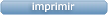 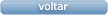 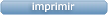 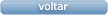 Clique aqui para geração de relatório completo com quebra de páginaFornecedorFaturamento MínimoPrazo de EntregaValidade da PropostaCondições de PagamentoFreteObservações1Benenutri Comercial LtdaGOIÂNIA - GONatana Lamounier - (62) 39111414 vendas.go@benenutri.comMais informaçõesR$ 300,00001 dias após confirmação20/11/202328 ddlCIFnull2Cientifica Médica Hospitalar LtdaGOIÂNIA - GOVanessa Nogueira - (62) 3088-9700 vendas3@cientificahospitalar.com.br Mais informaçõesR$ 200,00003 dias após confirmação20/11/202330 ddlCIFnull3Comercial Cirurgica Rioclarense Ltda- SPJAGUARIÚNA - SPUsuário Ws Rioclarense - (19) 3522-5800bionexo@rioclarense.com.brMais informaçõesR$ 500,00001 dias após confirmação20/11/202330 ddlCIF-4Ello Distribuicao Ltda - EppGOIÂNIA - GOWebservice Ello Distribuição - (62) 4009-2100comercial@ellodistribuicao.com.brMais informaçõesR$ 700,00001 dias após confirmação27/11/202330 ddlCIFPEDIDO SOMENTE SERA ATENDIDO A PRAZO MEDIANTE ANALISE DE CREDITO VALIDACAO DO DEP FINANCEIRO E APOS CONFIRMACAO DE DISPONIBILIDADE DO ESTOQUE | ||NOTAS PARA O ESTADO DE SAO PAULO SERAO FATURADOS PELO CNPJ 14.115.388 0004 23 E PARA BRASILIA PELO CNPJ 14.115.388 0002 61 CONTATO DO VENDEDOR: (62)99499 1714 TELEVENDAS3@ELLODISTRIBUICAO.COM.BR5FARMATER MEDICAMENTOS LTDABELO HORIZONTE - MGWeb Service Farmater - (31) 3224-2465vendas@farmater.com.brMais informaçõesR$ 950,00003 dias após confirmação16/11/202430 ddlCIFbanco do brasil s/a ag 1229-7 c/c 69547-56LOGMED DISTRIBUIDORA E LOGISTICA HOSPITALAR EIRELIGOIÂNIA - GOMariana Borges Garcia - (62) 3565-6457prohospitalph@hotmail.comMais informaçõesR$ 300,00001 dias após confirmação04/12/202330 ddlCIFnull7Prestamed Hospitalar EireliGOIÂNIA - GOLuiz Prestamed - null vendas10@asthamed.com.br Mais informaçõesR$ 500,00002 dias após confirmação20/11/202330 ddlCIFnull66LEVODOPA+BENSERAZIDA 250MG - COMPRIMIDO10609-	PROLOPA 200mg+50mgCPFARMATER	PROLOPA 200mg+50mg	;1 - NãoR$R$30 Comprim30cpr *M*COTACAO --MEDICAMENTOS	30cpr *M*COTACAO	respondeu e-mail4,03000,0000ROCHE QUIMICOS ELTDA	de homologação.FARMACEUTICOS S/A2 - Não atende a